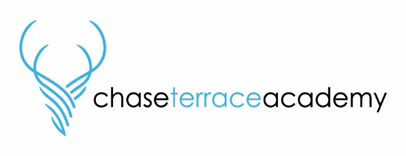 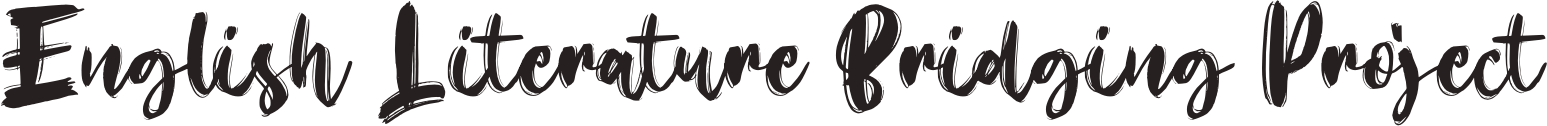 Welcome to English Literature! You will be studying the Edexcel A Level English Literature GCE course (9ET0). This is a linear course and you will be sitting a public examination at the end of the course.  There is a criteria on the last page of this booklet which outlines how this project will be assessed. We expect you to have read the texts taught in year 12 before beginning the course.You are advised to download a copy of the specification for yourself at http://www.edexcel.com. It is also worthwhile browsing through other documents on this site, to help you understand how the A level is assessed.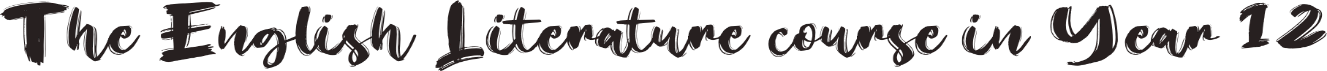 Component One: DramaStudents study:One Shakespeare play and one other play;Critical essays related to the Shakespeare play.This component is worth 30% of the marks for the whole qualification and is assessed through an examination lasting 2 hours and 15 minutes. You are allowed to take clean copies of the texts that you study into the examination.You will study King Lear and A Streetcar Named Desire.Component Two: ProseStudents study:Two novels from a theme – at least one of the novels has to have been written before 1900.This component is worth 20% of the marks for the whole qualification and is assessed through an examination lasting 1 hour 15 minutes. You are allowed to take clean copies of the texts into the examination.We will teach The Picture of Dorian Gray and Beloved.Component Three: PoetryStudents study:Two specific poetry texts;A range of poems that cover a wide variety of forms and themes.This component is worth 30% of the marks for the qualification and is assessed through an examination lasting 2 hours and 15 minutes. You are allowed to take the texts into the examination and you will tackle both taught and unseen poemsOne of the texts will be an anthology of modern (twenty-first century) poetry. We usually choose to study Geoffrey Chaucer (The Wife of Bath’s Prologue and Tale). Component Four: CourseworkStudents (in negotiation with their teachers) have a free choice of two texts to study. The texts must be different to those studied for the examinations and must be complete texts. They can be prose, poetry or drama.  Students write an extended comparative essay of 2500 – 3000 words.We will probably choose one text to teach in class and then ask students to choose individual second texts.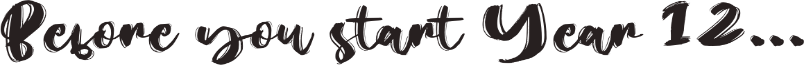 We would recommend that you purchase your own copies of the texts so you can make your own notes in them.  Free versions of the text can be found online through the links below.1) Read ‘A Streetcar Named Desire’ – Full text found here: http://www.metropolitancollege.com/Streetcar.pdf2) Read Beloved Toni Morrison – Full text found here: https://www.matermiddlehigh.org/ourpages/auto/2012/11/16/50246772/Beloved.pdf3) Read The Picture of Dorian Gray Oscar Wilde – Full text found here: https://www.gutenberg.org/files/174/174-h/174-h.htm5) Read The Great Gatsby – Full text found here: https://www.planetebook.com/free-ebooks/the-great-gatsby.pdf4) Read/watch ‘King Lear’-  Full text found here: http://shakespeare.mit.edu/lear/full.html The Royal Shakespeare company has a fantastic version of the play.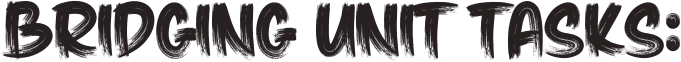 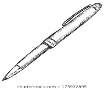 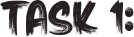  Me as an English Student (700-800 words)Write an autobiographical piece about yourself as an English student, up to the point where you explain why you have chosen English as an A-Level subject. It’s up to you how you write it.Things you could include: Your early experiences as a reader – or even of the stories told to you before you could read What you have enjoyed about English over the years; from early years through to your GCSEs What, in your opinion, are the benefits of studying English? Why have you chosen it? What are you looking forward to about doing it at A-Level? Discuss the books you have been reading most recently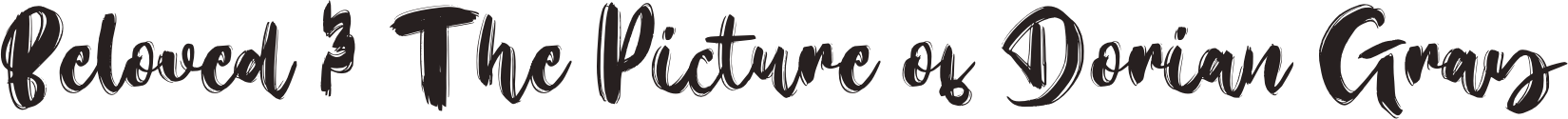 These tasks require you to have read both “The Picture of Dorian Gray” and “Beloved”“Many people use the expression ‘the past will come back to haunt you.”What does this expression mean? What examples can you give of history repeating itself? 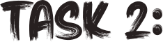 Research the Civil War and Reconstruction periods and mind map your ideas. Using the statement above, produce an essay arguing how this is applicable to ‘Beloved’.  What was Morrison’s intention for writing the text? What does the ghost of Beloved represent?  How is the concept of the past written into the novel?  (AO1, AO2, AO3)You should include:  Details about slavery, the Civil War, and the Reconstruction era.  In your research, you should seek to answer the following questions based on facts or inferences: –What is Morrison’s view of slavery? -How does the novel depict family, women and motherhood?
–What was Sethe’s life like prior to the Civil War? 
–How did the Civil War change events and perspectives about the world around these characters?
–How did the end of the Civil War and the Reconstruction period affect the characters? 
Further Development Questions:
–When was the Civil War, and why was it fought? 
–How does “Beloved” portray some of the underlying issues of the ‘Middle Passage’? 
–How did Southerners justify slavery in the Civil War period? How did Northerners criticise slavery? 
–What is the 14th Amendment, and how did it affect those who were slaves during the Civil War? How does it affect us now? 
–In “Beloved,” the narrator describes Sethe in the following way: “But her brain was not interested in the future. Loaded with the past and hungry for more, it left her no room to imagine, let alone plan for, the next day. . . Other people went crazy, why couldn’t she?” Based on your knowledge of the plot and characters in “Beloved”, what might this quotation mean? How does it apply to the situations and characters in the novel?Write 5 intent statements giving your views on why Morrison wrote the novel. Upon your return to school in year 12, you will be asked to complete an assessment on the theme of the supernatural.  Track the development of the supernatural across the text.Extension Activities for “Beloved”: 1. Students can read other books by Toni Morrison (“The Bluest Eye,” “Sula,” “Song of Solomon,” “Tar Baby,” “Jazz,” and “Paradise”) and compare the issues discussed in these books to those presented in “Beloved.”Pick a section from “The Picture of Dorian Gray” that you find interesting and do a close analysis of that passage (AO2). Pay close attention to Wilde’s use of language and imagery. Is there any reason why Wilde may have incorporated these ideas into the text considering the context of the novel? 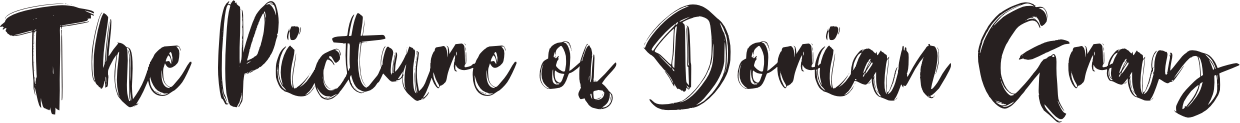 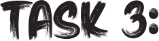 Challenge: Can you identify any themes, symbols or ideas that are similar to those presented in ‘Beloved’?Track the development of the supernatural across the text and chart similarities/differences to Beloved.Themes and Symbols: 2. Art / The relationship between art and realityThe distinction between reality and art is blurred in the novel. Actresses live as though they are constantly on stage, and a painter values his friendship because the relationship improves his ability to paint and make art. Dorian himself bases his life and actions on a work of art: the book given to him by Lord Henry. Throughout the novel, Dorian is obsessed with making his life into art, and it ultimately leads to his downfall as he tries to escape the morality within this decision.Acting seems to be truer than real life in the novel. Lord Henry says ‘but I love acting’ it’s so much more than real life’, Dorian loves Sibyl for her acting, and Sibyl calls Dorian her ‘Prince Charming’ making him into a character of her own. Dorian’s story and the mixing of reality and art it creates makes a division between ethics and aesthetics in the novel. Wilde wanted to explore the link between an artist, his or her subject, and the resulting image on the canvas.Read this extract and answer the following questions: 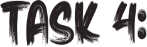 How does art and reality blur here?  How does Lord Henry manipulate and influence Dorian’s choice – consider the context of the novel. What do we learn about Dorian’s character?“Who are you in love with?” asked Lord Henry after a pause.“With an actress,” said Dorian Gray, blushing.Lord Henry shrugged his shoulders. “That is a rather commonplace début.”“You would not say so if you saw her, Harry.”“Who is she?”“Her name is Sibyl Vane.”“Never heard of her.”“No one has. People will some day, however. She is a genius.”“My dear boy, no woman is a genius. Women are a decorative sex. They never have anything to say, but they say it charmingly. Women represent the triumph of matter over mind, just as men represent the triumph of mind over morals.”“Harry, how can you?”“My dear Dorian, it is quite true. I am analysing women at present, so I ought to know. The subject is not so abstruse as I thought it was. I find that, ultimately, there are only two kinds of women, the plain and the coloured. The plain women are very useful. If you want to gain a reputation for respectability, you have merely to take them down to supper. The other women are very charming. They commit one mistake, however. They paint in order to try and look young. Our grandmothers painted in order to try and talk brilliantly. Rouge and esprit used to go together. That is all over now. As long as a woman can look ten years younger than her own daughter, she is perfectly satisfied. As for conversation, there are only five women in London worth talking to, and two of these can’t be admitted into decent society. However, tell me about your genius. How long have you known her?”“Ah! Harry, your views terrify me.”“Never mind that. How long have you known her?”“About three weeks.”“And where did you come across her?”“I will tell you, Harry, but you mustn’t be unsympathetic about it. After all, it never would have happened if I had not met you. You filled me with a wild desire to know everything about life. For days after I met you, something seemed to throb in my veins. As I lounged in the park, or strolled down Piccadilly, I used to look at every one who passed me and wonder, with a mad curiosity, what sort of lives they led. Some of them fascinated me. Others filled me with terror. There was an exquisite poison in the air. I had a passion for sensations.... Well, one evening about seven o’clock, I determined to go out in search of some adventure. I felt that this grey monstrous London of ours, with its myriads of people, its sordid sinners, and its splendid sins, as you once phrased it, must have something in store for me. I fancied a thousand things. The mere danger gave me a sense of delight. I remembered what you had said to me on that wonderful evening when we first dined together, about the search for beauty being the real secret of life. I don’t know what I expected, but I went out and wandered eastward, soon losing my way in a labyrinth of grimy streets and black grassless squares. About half-past eight I passed by an absurd little theatre, with great flaring gas-jets and gaudy play-bills. A hideous Jew, in the most amazing waistcoat I ever beheld in my life, was standing at the entrance, smoking a vile cigar. He had greasy ringlets, and an enormous diamond blazed in the centre of a soiled shirt. ‘Have a box, my Lord?’ he said, when he saw me, and he took off his hat with an air of gorgeous servility. There was something about him, Harry, that amused me. He was such a monster. You will laugh at me, I know, but I really went in and paid a whole guinea for the stage-box. To the present day I can’t make out why I did so; and yet if I hadn’t—my dear Harry, if I hadn’t—I should have missed the greatest romance of my life. I see you are laughing. It is horrid of you!”“I am not laughing, Dorian; at least I am not laughing at you. But you should not say the greatest romance of your life. You should say the first romance of your life. You will always be loved, and you will always be in love with love. A grande passion is the privilege of people who have nothing to do. That is the one use of the idle classes of a country. Don’t be afraid. There are exquisite things in store for you. This is merely the beginning.”“Do you think my nature so shallow?” cried Dorian Gray angrily.“No; I think your nature so deep.”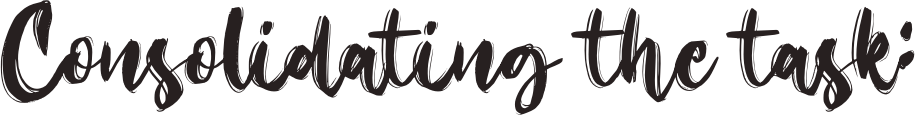 Why do you think we have asked you to compare these two texts? What similarities and differences can you see between these texts? List your ideas.Research context for both: How are they connected by the authors’ views of society?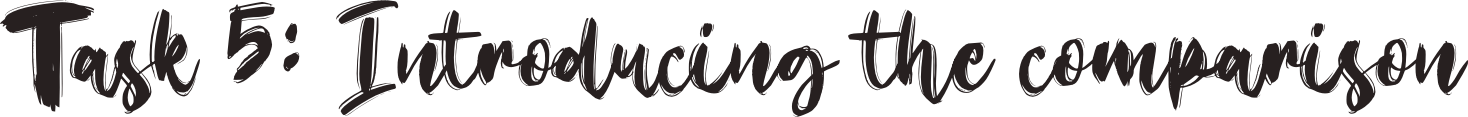 Research Toni Morrison and Oscar Wilde and produce your own biographies for the authors. These should contain the main experiences and events which you believe have shaped their writing.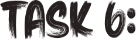 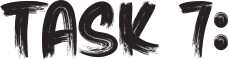 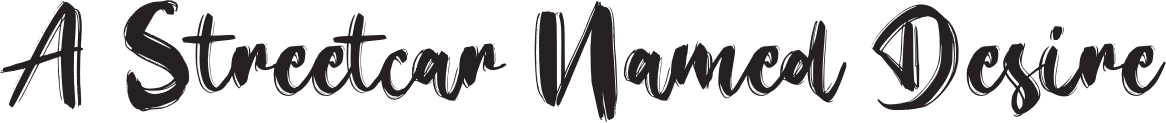 After reading ‘A Streetcar Named Desire’, Complete detailed answers in response to the follow-up questions.Question 1Develop a statement summing up your perception of how each of the following special effects contributes to the building of the narrative, theme, reinforcement of characterisation, and/or dramatic intensity of A Streetcar Named Desire.   Higher level: Research plastic theatre and how these elements of staging contribute to our understanding of the characters’ mental conditions.
the Blue Piano the polka music the “Varsouviana” Blanche’s long baths the naked light bulb the Chinese paper lantern the locomotive the poker game various aspects of Blanche’s wardrobe (flowered dresses, crumpled white satin gown, etc.) the lurid shapes on the wall and the “inhuman voices like cries in the jungle”Question 2One particularly compelling aspect of the play is Williams’s encasement of the narrative and dialogue so firmly within the “raffish charm” of the section of New Orleans in which the action takes place. The “lyricism,” graceful “atmosphere of decay,” and “warm and easy” feeling of the surroundings somehow sustain even when the action and dialogue are harsh. Identify specific devices that Williams uses to surround the movement of the play in the atmosphere of this section of New Orleans. (Some possible student responses: the upstairs noises; the inside-outside set design; the insistent piano music; the vendor; the references to bowling and the hot tamale man; the poker game; the prostitute/drunkard incident; the Mexican flower vendor.) How are these used to advance the tension?Question 3Reach a conclusion about the implication of the following images and quotes as each relates to the development of some aspect of the play: “There is something about her uncertain manner, as well as her white clothes, that suggests a moth” “all the burden descended on my shoulders” “Poker shouldn’t be played in a house with women.” “I am not in anything I want to get out of.” “Don’t-don’t hang back with the brutes!” “I have always depended on the kindness of strangers.” “This game is seven-card stud” (particularly its significance as the last line of the play)Question 4Construct a statement of what you consider to be the primary theme of the play. 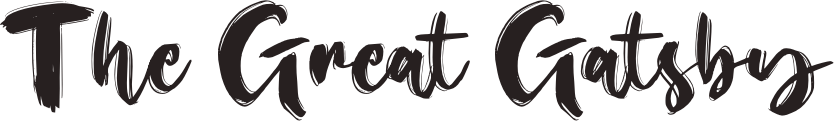 "Mostly, we authors repeat ourselves - that's the truth. We have two or three great and moving experiences in our lives - experiences so great and so moving that it doesn't seem at the time that anyone else has been so caught up and pounded and dazzled and astonished and beaten and broken and rescued and illuminated and rewarded and humbled in just that way ever before. Then we learn our trade, well or less well, and we tell our two or three stories - each time in a new disguise - maybe ten times, maybe a hundred, as long as people will listen."--F.S. Fitzgerald, from "One Hundred False Starts," Saturday Evening Post (4 March 1933)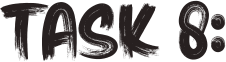  Reflect on Fitzgerald's main message. What are your initial ideas?What is the significance of the title of the article, "One Hundred False Starts"?The second sentence contains 57 words. Why does Fitzgerald string together so many descriptive verbs?What does Fitzgerald mean when he writes "...and we tell our two or three stories - each time in a new disguise"?                                                             The big ideas behind the novel: 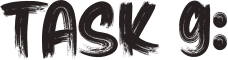 Fitzgerald wrote, "You don't write because you want to say something, you write because you have something to say."  - What did he have to say in Gatsby?2. Fitzgerald scholar Matthew J. Bruccoli claims: "The Great Gatsby does not proclaim the nobility of the human spirit; it is not politically correct; it does not reveal how to solve the problems of life; it delivers no fashionable or comforting messages. It is just a masterpiece." Do you agree?3. What makes The Great Gatsby a classic novel? Why has it maintained its place in American literature?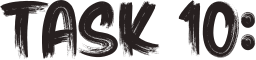 Complete the sheets: Read the extract on the next page. Y-chart (p10) and the Analysis of Critical Ideas (p11).  Using the evidence collated, create a theme statement based on the descriptive details Fitzgerald uses to contrast the society of Nick and Gatsby in West Egg to that of the Buchanans in East Egg. Write a one-page objective summation of the motivations and goals of the residents of each area (see the criteria for the theme statements on page 12).  You should write roughly 2 sides of A4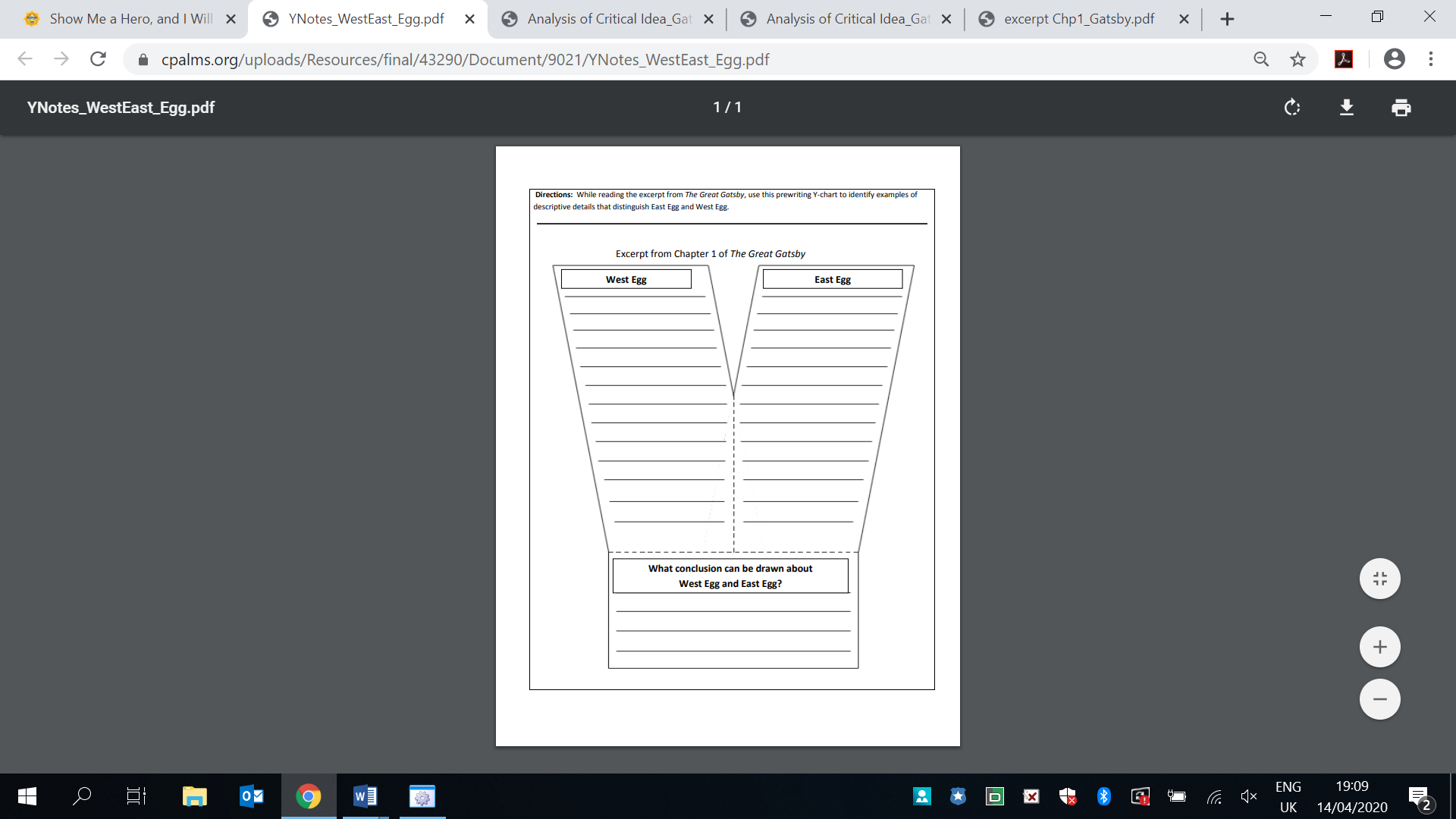 KEY Analysis of Critical Ideas – excerpt from The Great GatsbyDirections: After reading the excerpt from The Great Gatsby and completing the Y-chart, use this worksheet to structure your table discussions as you craft your own text-dependent questions to create an emerging theme statement.SAMPLE: What is the topic? Some examples are listed below:What textual evidence supports the emerging theme or central idea?Question:Question:Question: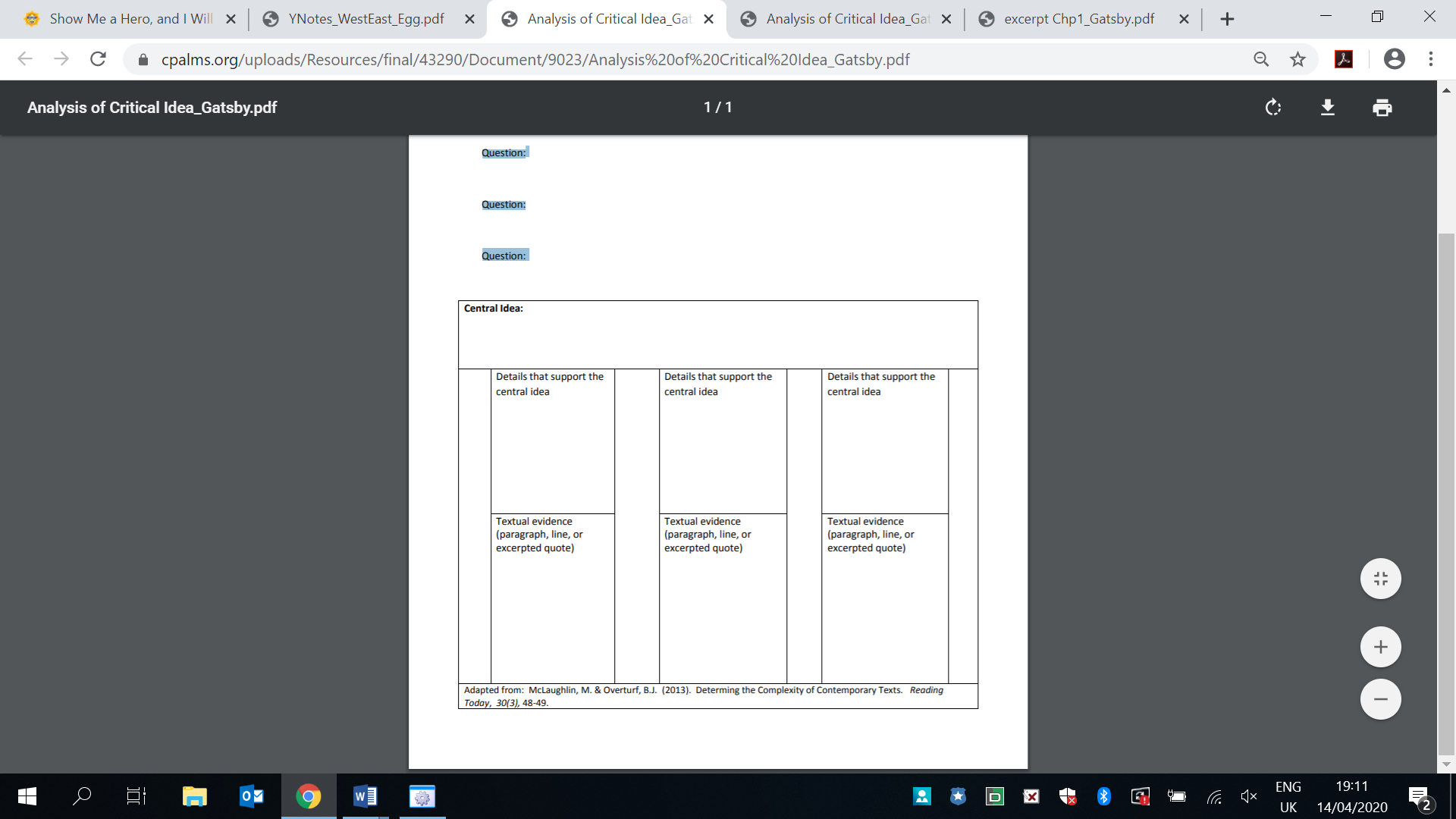 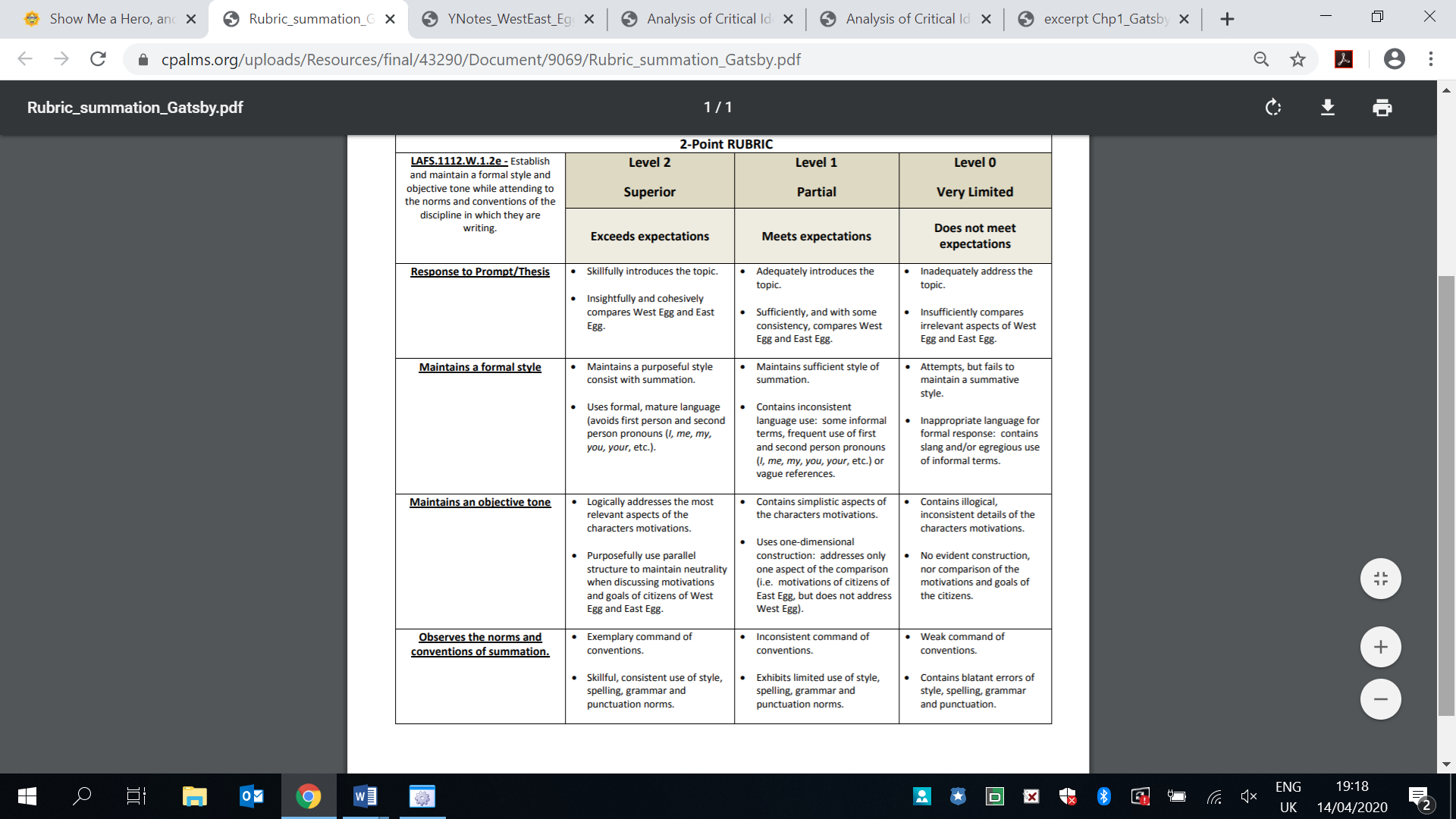 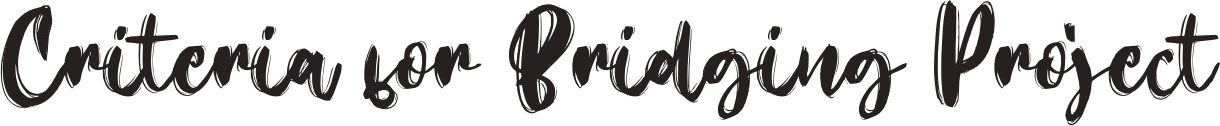 You will receive a level for each task set out in the booklet.AO1Articulate informed, personal and creative responses to literary texts, using associated concepts and terminology, and coherent, accurate written expression.AO2Analyse ways in which meanings are shaped in literary textsAO3Demonstrate understanding of the significance and influence of the contexts in which literary texts are written and received.AO4Explore connections across literary texts.AO5Explore literary texts informed by different interpretations.The Picture of Dorian Gray - PrefaceBeloved - PrefaceThe artist is the creator of beautiful things.To reveal art and conceal the artist is art's aim.The critic is he who can translate into another manner or a new material his impression of beautiful things.The highest, as the lowest, form of criticism is a mode of autobiography.Those who find ugly meanings in beautiful things are corrupt without being charming. This is afault.Those who find beautiful meanings in beautiful things are the cultivated. For these there ishope. They are the elect to whom beautiful things mean only Beauty.There is no such thing as a moral or an immoral book. Books are well written, or badly written. That is all.The nineteenth-century dislike of Realism is the rage of Caliban seeing his own face in a glass. The nineteenth-century dislike of Romanticism is the rage of Caliban not seeing his own face in a glass.The moral life of man forms part of the subject matter of the artist, but the morality of art consists in the perfect use of an imperfect medium.No artist desires to prove anything. Even things that are true can be be proved.No artist has ethical sympathies. An ethical sympathy in an artist is an unpardonable mannerism of style.No artist is ever morbid. The artist can express everything.Thought and language are to the artist instruments of an art.Vice and virtue are to the artist materials for an art.From the point of view of form, the type of all the arts is the art of the musician. From the point of view of feeling, the actor's craft is the type.All art is at once surface and symbol.Those who go beneath the surface do so at their peril.Those who read the symbol do so at their peril. It is the spectator, and not life, that art really mirrors.Diversity of opinion about a work of art shows that the work is new, complex, and vital.When critics disagree the artist is in accord with himself.We can forgive a man for making a useful thing as long as he does not admire it. The only excuse for making a useless thing is that one admires it intensely.All art is quite useless.Oscar Wilde.I will call them my people,which were not my people;and her beloved,which was not beloved.CriteriaDescriptorsDescriptorsDescriptorsExceedingSecureUnsatisfactory – Requires InterventionContentIncludes in-depth rationale for choice of subject matter. Questions responded to in a perceptive, critical and reflective way.Excellent level of knowledge shown on the text. Includes rationale for choice of subject. Relevant and detailed responses to questionsGood level of engagement with the textsincludes limited or unclear rationale for choice of subjectIt is clear that texts have not been read/understood properly Poor level of effort demonstrated ContentPresents ideas with style and elaborates on a subject relevant to the textPresents ideas in a developed way with sustained relevance to the textPresents ideas/subject in a straightforward way with limited or no relevance to the textContentExplains how new information enhances understanding of the textPartially explains how new information enhances understanding of the textDoes not explain how new information enhances understanding of the text ContentSustained, sophisticated writing – 1 ½ - 2 pages for essay style questions (marked with pen image)Accurate register writing roughly 1 page for writing tasks (marked with pen image)Underdeveloped and brief responses for tasks.  Instructions ignored. EvidenceParaphrases and integrates information effectively from the texts Paraphrases and integrates information from the textsDoes not uses specific references to the text EvidenceDemonstrates excellent knowledge by using well-chosen referencesUses a range of subject terminology to support responseSelects obvious references to the textUses straightforward terminology Does not demonstrate knowledge of a thorough readingLanguageWrites coherently with correct use of language structuresWrites with correct use of basic language structuresDoes not write clearly, with incorrect use of  basic language structures